ЗЕМСКОЕ СОБРАНИЕКРАСНОКАМСКОГО МУНИЦИПАЛЬНОГО РАЙОНАПЕРМСКОГО КРАЯРЕШЕНИЕ22.04.2015									                               № 38							.№ 00№№№№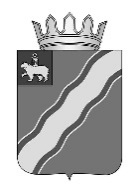 О внесении изменений в Положение оконтрольно-счетной палате Краснокамского муниципального района, утвержденное решением Земского Собрания Краснокамского муниципального района от 28.09.2011 № 99В  соответствии  с Федеральным законом от 07 февраля 2011 г. № 6-ФЗ «Об общих принципах организации и деятельности контрольно-счетных органов субъектов Российской  Федерации и муниципальных образований», Законом  Пермского края от 06 апреля 2015 г. № 460-ПК «Об административных правонарушениях в Пермском крае», статьями 20, 24.1. Устава Краснокамского муниципального района          Земское Собрание Краснокамского муниципального района РЕШАЕТ:1. Внести следующие изменения в Положение о контрольно-счетной палате Краснокамского муниципального района, утвержденное решением Земского Собрания Краснокамского муниципального района от 28.09.2011 № 99 (в ред. решений Земского Собрания Краснокамского муниципального района от 27.06.2012 № 57, от 18.12.2013 № 158, от 30.04.2014 № 47):1.1. Дополнить раздел XIV «Обязательность исполнения требований должностных лиц Контрольно-счетной палаты» пунктом 14.3. следующего содержания:«14.3. При осуществлении муниципального финансового контроля председатель, заместитель председателя, аудиторы и инспекторы контрольно-счетной палаты Краснокамского муниципального района вправе составлять протоколы об административных правонарушениях за совершение  правонарушений,  предусмотренных частью 1 статьи 19.4, частью 1 статьи 19.4.1, частью 1 статьи 19.5, статьей 19.7 Кодекса Российской Федерации об административных правонарушениях.Оформление протокола об административном правонарушении, срок  его составления  и направления для рассмотрения дела об административном правонарушении осуществляется  в  соответствии с Кодексом Российской Федерации об административных правонарушениях».2. Решение подлежит опубликованию в специальном выпуске «Официальные материалы органов местного самоуправления Краснокамского муниципального района» газеты «Краснокамская  звезда».3. Контроль за исполнением  решения возложить  на комиссию по социальной политике и социальной защите населения Земского Собрания Краснокамского муниципального района (Р.Т.Хасанов).Глава Краснокамского                                    Председатель Земского Собраниямуниципального района -                               Краснокамского муниципальногоглавы администрации Краснокамского        районамуниципального района                                                                     Ю.Ю. Крестьянников					И.Ю.Малых